О  назначении   публичных  слушаний  по  проекту правил землепользования и застройки с. Узытамак, с.Салихово, с.Уразбахты, с.Илькашево, с.санаторий Алкино, д.Бахчи, д.Богомоловка, д.Бочкаревка, д.Заводянка, д.Санжаровка,  д.Новомихайловка, д.Алкино, д.Шапаровка, д. Ключарево   сельского поселения Алкинский  сельсовет муниципального района Чишминский район Республики Башкортостан»     В соответствии с пунктом 1 части третьей статьи 28 Федерального закона «Об общих принципах организации местного самоуправления в Российской Федерации», со статьей 28 Федерального закона от 29.12.2004г.             №190-ФЗ «Градостроительный кодекс Российской Федерации»,                             Уставом сельского поселения Алкинский  сельсовет  Чишминского  района Республики Башкортостан, решением Совета  сельского  поселения Алкинский сельсовет  от 06.02.2012г. №9 «О порядке проведения публичных слушаний в сфере градостроительной деятельности на территории сельского поселения Алкинский сельсовет муниципального  района  Чишминский район  Республики Башкортостан Совет сельского поселения Алкинский сельсовет муниципального района Чишминский район   р е ш и л :      1.Провести публичные слушания по проекту правил землепользования и застройки с. Узытамак, с.Салихово, с.Уразбахты, с.Илькашево, с.санаторий Алкино, д.Бахчи, д.Богомоловка, д.Бочкаревка, д.Заводянка, д.Санжаровка,  д.Новомихайловка, д.Алкино, д.Шапаровка, д. Ключарево   сельского поселения Алкинский  сельсовет муниципального района Чишминский район Республики Башкортостан»       2. Назначить комиссию по организации и проведению публичных слушаний по проекту Правил землепользования и застройки с. Узытамак, с.Салихово, с.Уразбахты, с.Илькашево, с.санаторий Алкино, д.Бахчи, д.Богомоловка, д.Бочкаревка, д.Заводянка, д.Санжаровка,  д.Новомихайловка, д.Алкино, д.Шапаровка, д. Ключарево сельского поселения Алкинский  сельсовет муниципального района Чишминский район Республики Башкортостан» (Приложение № 1)       3.Установить дату проведения  публичных слушаний  по  проекту правил землепользования и застройки с. Узытамак, с.Салихово, с.Уразбахты, с.Илькашево, с.санаторий Алкино, д.Бахчи, д.Богомоловка, д.Бочкаревка, д.Заводянка, д.Санжаровка,  д.Новомихайловка, д.Алкино, д.Шапаровка, д. Ключарево   сельского поселения Алкинский  сельсовет муниципального района Чишминский район Республики Башкортостан»    на 04 августа  2014года  время начала 16 час.00мин,.время окончания 17час.00мин.  Место проведения –здание  администрации СП Алкинский  сельсовет по адресу: 452154 Республика Башкортостан, Чишминский район, с.Узытамак. ул.Центральная, 100.         4.Установить, что           - с проектом правил землепользования и застройки  с.Узытамак, с.Салихово, с.Уразбахты, с.Илькашево, с.санаторий Алкино, д.Бахчи, д.Богомоловка, д.Бочкаревка, д.Заводянка, д.Санжаровка,  д.Новомихайловка, д.Алкино, д.Шапаровка, д. Ключарево   сельского поселения Алкинский  сельсовет муниципального района Чишминский район Республики Башкортостан заинтересованные лица могут ознакомиться по адресу: РБ, Чишминский район, с.Узытамак,  ул. Центральная, д.100 - здание  администрации сельского  поселения Алкинский   сельсовет и на официальном сайте администрации сельского поселения Алкинский   сельсовет муниципального района Чишминский район       -  письменные предложения жителей сельского поселения Алкинский сельсовет по вопросу, указанному в пункте 1 настоящего решения, направляются и принимаются в администрации сельского  поселения Алкинский  сельсовет  муниципального  района Чишминский  район Республики Башкортостан  по адресу: РБ, Чишминский  район,  с.Узытамак, ул. Центральная  д. 100,   ежедневно с 9.00 – 13.00 и с 14.00 – 18.00 часов (кроме выходных и праздничных дней)  до 04 августа 2014года.      5.Определить срок для подготовки Комиссией заключения о результатах публичных слушаний 7 (семь) дней  с момента проведения публичных слушаний.       6.Заключение о результатах публичных слушаний по проекту правил землепользования и застройки с. Узытамак, с.Салихово, с.Уразбахты, с.Илькашево, с.санаторий Алкино, д.Бахчи, д.Богомоловка, д.Бочкаревка, д.Заводянка, д.Санжаровка,  д.Новомихайловка, д.Алкино, д.Шапаровка,                д. Ключарево   сельского поселения Алкинский  сельсовет муниципального района Чишминский район Республики Башкортостан» подлежит  опубликованию в порядке, установленном для официального опубликования муниципальных правовых актов.      7. Обнародовать  настоящее решение в здании администрации сельского поселения Алкинский  сельсовет муниципального района  Чишминский  район   Республики Башкортостан  по  адресу: с.Узытамак, ул.Центральная, 100,  и разместить на официальном сайте администрации сельского   поселения Алкинский  сельсовет муниципального района Чишминский район РБ в сети Интернет.         8. Настоящее решение  вступает  в силу с момента его официального обнародования.Глава сельского поселения   Алкинский   сельсоветмуниципального района Чишминский район   Республики Башкортостан            __________________             Д.З.БикташеваПриложение № 1к решению Совета  сельского  поселения Алкинский сельсовет муниципального   района   Чишминский районРеспублики   Башкортостан от «01» июля  2014года № 18СОСТАВ КОМИССИИПО ОРГАНИЗАЦИИ И ПРОВЕДЕНИЮ ПУБЛИЧНЫХ СЛУШАНИЙпо проекту правил землепользования и застройки с. Узытамак, с.Салихово, с.Уразбахты, с.Илькашево, с.санаторий Алкино, д.Бахчи, д.Богомоловка, д.Бочкаревка, д.Заводянка, д.Санжаровка,  д.Новомихайловка, д.Алкино, д.Шапаровка, д. Ключарево   сельского поселения Алкинский  сельсовет муниципального района Чишминский район Республики Башкортостан»    Башҡортостан РеспубликаҺыШишмӘ  районы муниципаль районыныҢАлкин ауыл СОВЕТЫ     ауыл БИЛӘМӘҺЕ СОВЕТЫ,Узытамак ауылы, Үзәк урамы,Башҡортостан РеспубликаҺыШишмӘ  районы муниципаль районыныҢАлкин ауыл СОВЕТЫ     ауыл БИЛӘМӘҺЕ СОВЕТЫ,Узытамак ауылы, Үзәк урамы,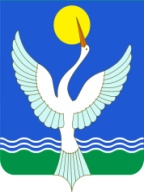 Республика Башкортостан СОВЕТСЕЛЬСКОГО ПОСЕЛЕНИЯ  алкинский сельсоветМУНИЦИПАЛЬНОГО РАЙОНАЧишминскИЙ район452154, с.Узытамак,  ул. Центральная, 100Республика Башкортостан СОВЕТСЕЛЬСКОГО ПОСЕЛЕНИЯ  алкинский сельсоветМУНИЦИПАЛЬНОГО РАЙОНАЧишминскИЙ район452154, с.Узытамак,  ул. Центральная, 100Республика Башкортостан СОВЕТСЕЛЬСКОГО ПОСЕЛЕНИЯ  алкинский сельсоветМУНИЦИПАЛЬНОГО РАЙОНАЧишминскИЙ район452154, с.Узытамак,  ул. Центральная, 100Республика Башкортостан СОВЕТСЕЛЬСКОГО ПОСЕЛЕНИЯ  алкинский сельсоветМУНИЦИПАЛЬНОГО РАЙОНАЧишминскИЙ район452154, с.Узытамак,  ул. Центральная, 100                   КАРАР                                                                        РЕШЕНИЕ                   КАРАР                                                                        РЕШЕНИЕ                   КАРАР                                                                        РЕШЕНИЕ                   КАРАР                                                                        РЕШЕНИЕ                   КАРАР                                                                        РЕШЕНИЕ                   КАРАР                                                                        РЕШЕНИЕ                   КАРАР                                                                        РЕШЕНИЕ                   КАРАР                                                                        РЕШЕНИЕ                   КАРАР                                                                        РЕШЕНИЕ             «01» июля 2014й.                                  №18                « 01»  июля 2014г.             «01» июля 2014й.                                  №18                « 01»  июля 2014г.             «01» июля 2014й.                                  №18                « 01»  июля 2014г.             «01» июля 2014й.                                  №18                « 01»  июля 2014г.             «01» июля 2014й.                                  №18                « 01»  июля 2014г.             «01» июля 2014й.                                  №18                « 01»  июля 2014г.             «01» июля 2014й.                                  №18                « 01»  июля 2014г.             «01» июля 2014й.                                  №18                « 01»  июля 2014г.             «01» июля 2014й.                                  №18                « 01»  июля 2014г.Лысенко   В.П..       -депутат  Совета  сельского  поселения                                       Алкинский сельсовет, председатель комиссии;Шарипова  Э.Р.Члены  комиссии:        -депутат Совета    сельского   поселения          Алкинский  сельсовет,  секретарь комиссииЗайнуллин И.Р.        - главный архитектор администрации                                                 МР Чишминский  район (по согласованию); Минибаева А.А.  Захаров Е.В.                          - депутат Совета    сельского   поселения           Алкинский  сельсовет;         -депутат Совета    сельского   поселения            Алкинский  сельсовет;  